News releaseFINAL 12/01/2021 North east farmers seek ways to step away from ‘plasticulture’With an estimated two to three million tonnes of plastics used in agriculture each year, eight North East farmers formed a group to explore new, responsible ways, of disposing of, and reducing, the production of waste plastic. The scope of the ‘Thainstone Silage Wrap and Plastics’ Group also included investigating non plastic alternatives for products like bale wrap.The Soil Association Scotland-led Rural Innovation Support Service (RISS) group was facilitated by Ewan Johnston of SAC Consulting, part of Scotland’s Rural College (SRUC).“The catalyst for the project was the non-renewal of derogations to use on-farm drum incinerators, following the EU Industrial Emissions’ directive,” Mr Johnston explained.The directive required the Scottish Government to amend the Pollution Prevention Control (Scotland) Regulations of 2012, and a related amendment to the Waste Management Licencing (Scotland) Regulations 2011. “Following the incineration ban, effective from 1st January 2019, a big challenge was created for farmers regarding the disposal of single use plastics such as silage bale wrap, fertiliser bags, feed bags and buckets, and agrochemical containers.“These are typically made from polyethylene (PE) because it is cheap, easily processed, exceptionally durable and flexible. However, due to their non-biodegradable nature, disposal is a big environmental concern,” Mr Johnston added.The group looked at a range of solutions, including discussions with the local council’s waste handling department to provide agricultural waste collection depots or recycling centres as well as longer-term solutions like the manufacturing of suitable plastics from biopolymers. “The conclusion the group came to is that the issue of plastic use reduction and recycling is not easily resolved.”Mr Johnston highlighted: “Until biodegradable replacements start to become more widely available, recycling is one of the only solutions farmers have but it isn’t always easy.”Recycling requires farmers to separate different types of plastics and pay disposal and haulage costs based on the quantity of plastic waste produced.Linked to his involvement with this RISS group, George Davidson, a beef farmer at Inschfield Farm, near Insch in Aberdeenshire, has looked at ways to reduce the costs of disposing of farm plastics by investing in a waste baler which compresses silage bale wrap and chemical containers into compact bales.He said: “We have invested jointly, with our neighbour, in a waste baler to help bale the waste plastic which, in the long term, will hopefully reduce the cost of haulage for disposal. This year we have also trialled the clear silage wrap which offers more recycling opportunities and reduced disposal costs.”Mr Johnston added: “The use of clear silage wrap and investing in machines to consolidate bale plastic waste is a step in the right direction to improve recyclability and the circular economy, but costs and logistics still create issues for farmers.”He adds that there is scope for plastic reduction in some tasks, for example, baled versus pit silage. “During the project we compared the costs of building a silage pit versus the cost of producing baled silage; baled silage worked out £2.30 per tonne more expensive.“However, the farmer group cited the benefits of the increased flexibility that baled silage offers, including the flexibility to stack bales in various locations and to tidy up and bale smaller areas of grazing to help with grassland management. Added to this, for many, the capital investment required to build a silage pit was also recognised as another cost-prohibitive challenge.”‘Plasticulture’ is not the only pressing environmental issue within agriculture and, with governmental policies now in place to help reduce plastic waste, farmers have proactively started to make changes to how they work.Mr Johnston noted: “In farming we need to follow other sectors by increasing our adoption of circular economy principles; so instead of make, use and dispose, we need to keep resources in use for as long as possible by adopting a mindset of reduce, reuse, and recycle.“There are some really imaginative companies out there that are embracing ‘waste less’ concepts and developing biopolymers and de-compostable cellulose-based products as replacements for plastics in the food industry. “Currently these products aren’t suitable as a replacement for conventional silage wrap because they cannot, for example, endure contact with soil and exposure to extremes of temperature,” he added. “Also, they have inferior durability to the sun’s UV rays and don’t have the strength to resist the lactic and butyric acids in silage.”Mr Johnston ended with a call to action; “This group is established, it has gained significant insight into farm plastic trials, including recycling, and all participants would be interested in trialling any product or system that is up for the challenge.”EndsThe RISS group and SAC Consulting are keen to help research and develop more sustainable products and are looking to work alongside other ingenious companies to develop a product suitable for industrial markets. For more information please contact Ewan Johnston, ewan.johnston@sac.co.uk or 01467 625 385. Issued on behalf of SAC Consulting by Jane Craigie Marketing. For more information, contact jane@janecraigie.com.Notes to Editors: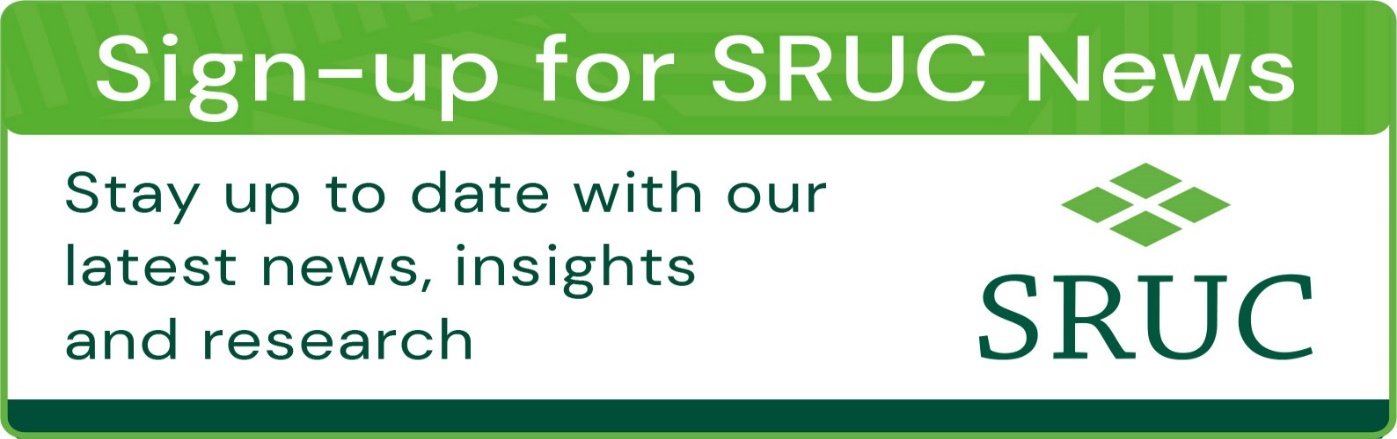 Scotland’s Rural College (SRUC) was established in 2012 through the merger of the Scottish Agricultural College (SAC) with Barony, Elmwood and Oatridge Colleges. Through these institutions, we can trace our lineage back over 100 years. Today, SRUC is on a journey to become Scotland’s enterprise university at the heart of our sustainable natural economy. Our mission is to create and mobilise knowledge and talent – partnering locally and globally to benefit Scotland’s natural economy.  To achieve this, we draw upon SRUC’s longstanding strengths in world-class and sector-leading research, learning and teaching, skills and training and consultancy (through SAC Consulting).  A natural economy is fuelled by responsible use of our natural resources: people, land, energy, water, animals and plants. It is an n interlinked, shared, living system that creates opportunities and prosperity. It is multi-scale, dynamic and resilient through creative management and mindful custodianship. By focussing on the sustainable natural economy, SRUC will strive to lead the way in delivering economic, social and environmental benefits for all, in Scotland, and beyond. Rural Innovation Support Service (RISS)The Rural Innovation Support Service (RISS) connects farmers and land managers with the right people and helps them develop a viable, innovative project. Part of the Scottish Rural Network and funded through the Scottish Regional Development Programme, it is led by Soil Association Scotland, in partnership with SAOS, SAC Consulting (part of Scotland’s Rural College), Scotland Food and Drink, and the Innovative Farmers network.To find out more visit https://www.innovativefarmers.org/welcometoriss/